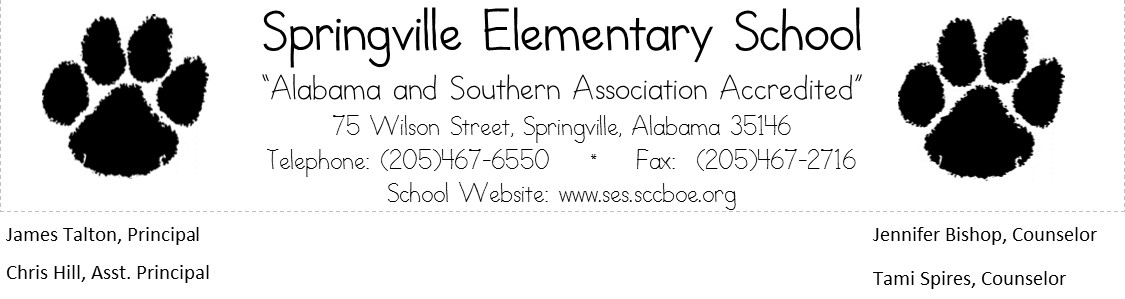 Field Trip Permission SlipDestination:	 __________Spare Time Trussville_________	Date: _____5/19/16___________Depart Time:	__8:30__		Return Time:	___12:00___Cost:		___$13.00___		Teacher in Charge: ___Coach Lisa and Coach Daniel___________________________________ has my permission to attend the field trip to __Spare Time Trussville__ with   Coach Lisa and Coach Daniel   on   5/19/16  .I consent for the teachers, or chaperones to seek emergency medical care for my child if needed.  I understand that the teachers, chaperones, principal, or St. Clair County Board of Education will not be responsible for any accident which might occur on the trip.____________________________________________			    	_____________________ Parent/Guardian Signature					    		DatePlease fill in all blanks.  If a blank does not apply please put N/A.Home Telephone Number:  (_____) _______________________________Name and Number of Person to Call in Case of an Emergency:  __________________________________________________________________________________________List any condition that your child may have that emergency medical personnel should be aware of: __________________________________________________________________________________________Please choose ONE food choice and ONE drink choice:______ Hot Dog and Chips              ______ Pizza_____ Mtn. Dew     _____ Diet Mtn. Dew     _____ Pepsi     _____ Lemonade     _____ Sunkist     _____ Dr. Pepper     _____ WaterFather’s Name: ________________________________________Mother’s Name: _________________________________________Father’s Work/Cell Phone: (_____)__________________________________Mother’s Work/Cell Phone: (_____)___________________________________